The LamplighterMAY 2015Cohansey Baptist Church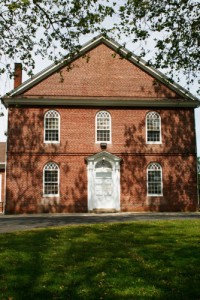 714 Roadstown RoadBridgeton, NJ 08302856 – 455 - 7787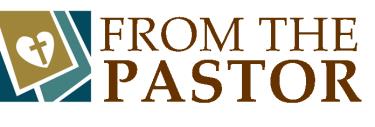  Greetings to you in the name of our Lord and Savior Jesus Christ!  I pray that this message finds you well and in great spirits!  The month of April at the church was a wonderful experience to partake in. Our celebrations in commemoration of Easter were immensely rich and a blessing to all who were able to attend.  Kudos to Mark Willis and the Cohansey Choir for ministering a moving and powerful Cantata this year!  Also, many thanks to Jerry Baker and the men of Cohansey who provided a great pancake breakfast on Easter morning.  It is always a blessed time to join together and celebrate the resurrection of our Lord and Savior Jesus Christ.The Cohansey softball team is off to a blazing start of 2-0!  Bruce Sloan is doing a great job in leading our team each week.  Also we have our new 5 week book study, starting on Wednesday, May 20th @ 6:30 pm.  Our book is, I Am A Church Member.  Also, I wanted to share a few encouraging words with you below:As we behold the ending of April showers and look forward with great anticipation to May flowers, let us continue to praise God!  For as the calendar continues to turn month to month we have the fortunate pleasure to experience the grace of God.  “Because of the Lord’s great love, we are not consumed, for his compassions never fail.  They are new every morning; great is your faithfulness.” (Lamentations 3:22-23) It is wonderful to know that the love of God is able to uphold, strengthen, and guide us throughout any situation in our lives.  The writer of Lamentations reminds us readers that because of the love of God, a love that is, “...patient, kind...” is a love that can be fully depended on.  In this midst of any situation that occurs in our lives, the love of God is one constant that remains.  Each and every day, when we rise from our slumber we have the privilege and the blessing to experience the love of God in a new and glorious way.  Every day is a day of thanksgiving; take the time to glorify the Lord today!  He keeps blessing us over and over.I trust that this message blesses you and I look forward to seeing you in church soon.  If I can ever be of any service to you in the future, please do not hesitate to contact the church office. Your Brother in Christ,Reverend Alexander G. HoustonPastor 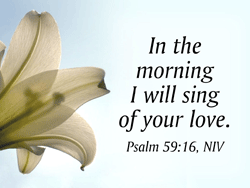 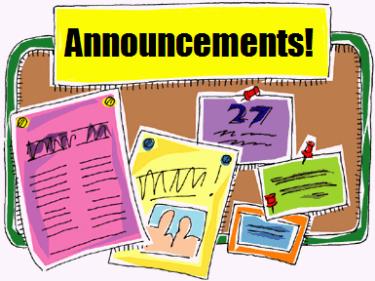 Remember the next newsletter articles, announcements; pictures, etc. are due, May 15, 2015. You can put them in the Newsletter mailbox, email them to me or call me. My email address is: nohowmom@comcast.net and my phone number is 856-455–2574. Thank you!Thank you to all of those who faithfully give of their time and assemble the newsletter each month.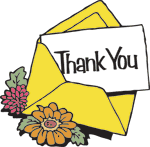 Coming Soon a New Book Study!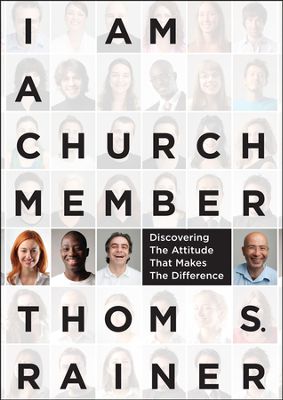 We will be starting our 5 week book study on May 20th at 6:30pm in the Fellowship Hall.  I Am a Church Member seeks to remedy the outbreak of inactive or barely committed church members. It addresses--without apology--what is expected of those who join a body of believers. When a person's attitude is consistently biblical and healthy, matters of giving, serving, and so forth will fall into place more naturally and Rainer's practical work unpacks what that should look like.If you or someone you know would like to sign-up for special music during the summer months, please see the sign-up sheet on the narthex bulletin board.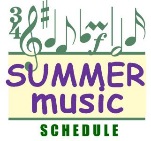 VACATION BIBLE SCHOOL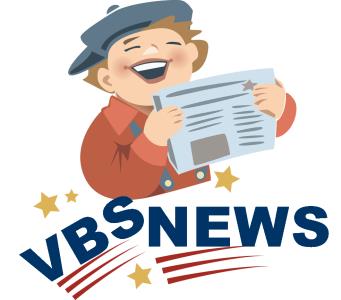 VBS will be held, June 22-26 at the Shiloh Seventh Day. If you are interested in helping please see Andrea Levick. This year they require helpers to have a background check Andrea has the paperwork and it is at no cost to you.ANNIVERSARY COMMITTEEThe committee is looking for anyone who has old or new photos they would like to share for the anniversary celebration. Please out your name on the back so they can be returned. Place them in the church office mailbox. 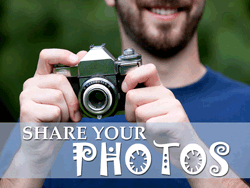 schedule for all faiths co-ed softball games – every Tuesday at 6:30.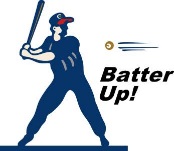 May 5th vs Clayton First baptist - @ Stow Creek parkmay 12th vs woodstown presbyterian @ stow creek parkmay 19th vs Ranch Hope @ Ranch hopemay 26th vs west park methodist @ stow creek parkjune 2nd vs barnsboro methodist @ upper pittsgrove school fieldjune 9th vs bridgeton first wesleyan @ stow creek parkjune 16th vs olivet methodist @ stow creek parkjune 23rd vs west park methodist @ stow creek parkjune 30th vs ranch hope @ ranch hopejuly 7th vs clayton first baptist @ delsea high schooljuly 14th vs victory assembly of god @ stow creek parkjuly 21st vs olivet methodist @ parvin State park Field #1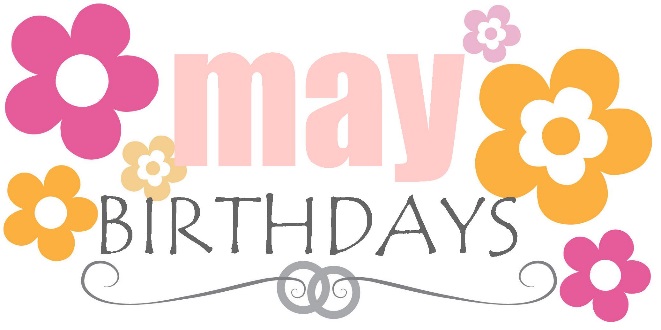 Special Dates• National Day of Prayer, May 7, 2015 
• Mother’s Day, May 10, 2015 
• Ascension of the Lord, May 14, 2015 
• Armed Forces Day, May 16, 2015 
• Victoria Day (Canada), May 18, 2015 
• Pentecost, May 24, 2015 
• Memorial Day, May 25, 2015 
• Trinity Sunday, May 31, 2015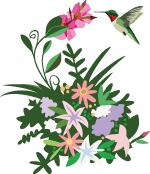 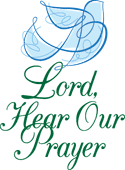 Please keep these people in prayer That God may manifest His healing in them and He will be praised. R.C. Holt                       	  Rose Gaggini                  Timothy Ross  		  Carol Shimp                    Evelyn Armstrong	  Kelly Hilbert             	 Heather Wolbert              Cliff Jones, Sr.                                                            Please pray for the following families who have loved who went home to be with their Lord:Please pray for the family of Patti Reeves,  Richard Haasch	 and Emily Grindle whose son and grandson passed away unexpectedly.Please pray for the city of Bridgeton.Please pray for the city of Baltimore, MDPlease pray for the people of Nepal as they recover from an earthquake.Please pray for Susan Perry as she prepares to enter the mission field. Please pray for the well-being of our country and our leaders. May God grant them wisdom as they deal with the situations around the world and here at home.Shut-Ins:                                                       Janet Bonaldo		Ashley Guntow      	             Ruth Levick                    Doris Newkirk		                                         Helen RammelNursing Homes:                                               	          Irene Vetro    	            Margaret McAllister     Battling Cancer:                                                         Gloria Branca              Lisa Haffner	        Emily Horton	          Debbie Marks Lake                        Jeff Mortimer               Marion Nickopolous    	          Louise Orsini	          Ron Rouver	          Mike Scavelli	          Brenda Snyder            Aaron Silver, Jr.          Jayme Bickings Special Concerns:                                                  Dave Borrelli	          Courtney Etherton                                        Ed Peterson	          Dennis Gaggini		                           Bill Felmey            	In the Service:                                                      Mike Dunkelberger       Kyle Mihalecz	             Nicky Mihalecz	           Brian Schrier	             Doug Shimp	           Russell Shinn	             Shauna Sloan              Andrew Tobin	            Lance Shestakoff         Jay PerticariCollege Students:                                                    Amaryllis DeJesus	  Katelin Elwell               Steve Frantz                    Mindy Williams       Samuel Tobin	               Megan Girock    Megan Smith	               Melissa Smith	  Memory Verse:Let brotherly love continue.
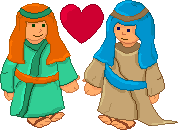 ~Hebrews 13:1Jokes: Q. Did you hear about the man who plugged his electric blanket into the toaster? 
A. He kept popping out of bed all night!Q. What makes songs but never sings?
A. NotesQ. Why did the turtle cross the street?
A. To get to the Shell station..Q. Why did the mattress go the doctor?
A. It had spring fever.Q. Which bet can't be won?
A. Alphabet.Puzzle: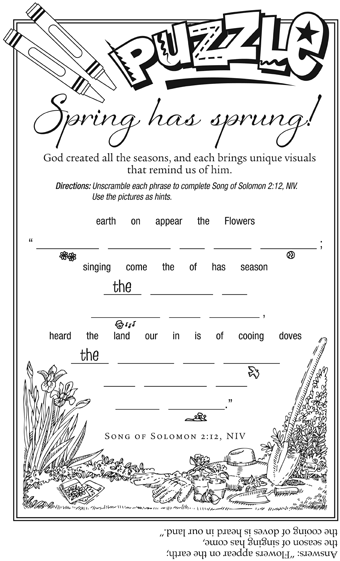 Bible quiz:According to Acts 2, on Pentecost some people accused the disciples of being drunk. Why? 

A. Because they were still asleep at 9 in the morning. 
B. Because all the wine was gone. 
C. Because they were all speaking in foreign languages. 
D. All of the above. 

Answer:  (See Acts 2:4, 13.)  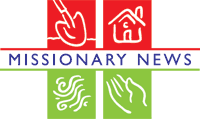 Baby Bottle Boomerang for Cornerstone Women's Resource CenterOnce again Cohansey Baptist will participate in this annual fundraiser to benefit our local Pregnancy Center.  Cornerstone WRC upholds the sanctity of human life in every aspect, sharing the Gospel in both work and deed.  Students and youth groups are hearing about the value of their lives through our GET REAL Relationship Education program. Women are finding forgiveness and healing from past abortions in our Pregnancy Loss Recovery program. Teens and young women facing unplanned pregnancies are provided limited Medical Services (including pregnancy testing and 1st trimester ultrasounds). Support and friendship is given to these young women and their families through educational information and material assistance in the Earn as You Learn program.  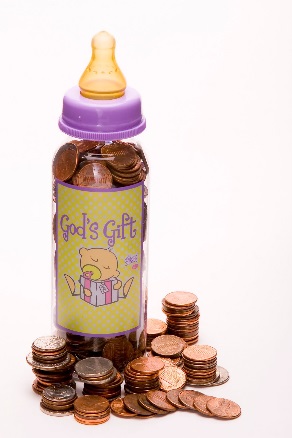 These funds will help Cornerstone continue the ministry of seeing lives changed and saved.  "Wee Witness" Baby Bottles are available in the sanctuary beginning on "Mother's Day" to be filled with loose change or any amount you can spare. They can be returned anytime through June 21st which is "Father's Day".   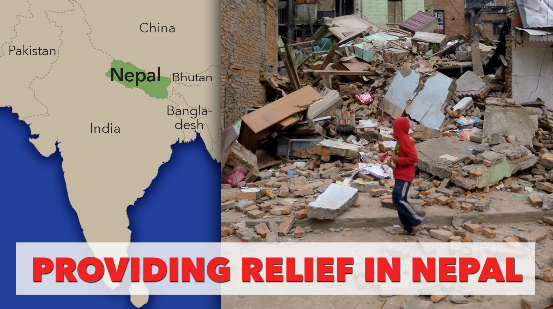 Every good and perfect gift comes from above.  James 1:17American Baptist Churches and International MinistriesPartner with Baptists and Others in Nepal to Bring Vital Relief in the Aftermath of the EarthquakeThe Urgent NeedWith each new day, the count of those killed or injured rises, as rescue and relief efforts continue in the aftermath of the massive 7.8 magnitude earthquake that struck Nepal on Saturday, April 25, 2015. Although initial reports estimated injuries and loss of life in the hundreds, by Wednesday, April 28, Nepal’s National Emergency Operation Center announced that the official death toll had exceeded 5,000 and that some 10,000 have been found injured, and those numbers are expected to rise as rescue workers reach remote villages. An estimated 450,000 have been internally displaced by the quake and 8 million—over a quarter of the nation’s people—have been affected.As a first response to this disaster, $25,000 in emergency relief funds from One Great Hour of Sharing (OGHS) have been released to trusted partners of American Baptist International Ministries (IM) in Nepal. Additional relief aid is urgently needed.This initial grant of $25,000 will support domestic Nepali Christian service organizations and on-the-ground relief efforts. The Nepal Baptist Church Council (NBCC), an IM partner for more than 20 years, will receive $10,000 to provide food, water, shelter and medical attention for the victims. Human Development and Community Services (HDCS), IM’s partner in Nepal for 11 years, will receive $10,000 to help its two hospitals care for the injured. The United Mission to Nepal (UMN), an IM partner for over 30 years, will receive $5,000 for its initial relief efforts.       May 2015                  Calendar of Activities & EventsTammy Holt FordJordan Guy      Susan Perry      4   Genevieve FernandezLisa FernandezMichaela HitchnerBrian Crispin      11   Cliff Jones      13   Seth Hitchner        14   Vera Mayhew             Shauna Sloan        Donna VanMeter     15  Joshua Weber     18   Valerie Perry            Weston D. Guy     19	  Katelin Elwell     22     Andrea Bostwick  Lucas     23    Cheryl Mayhew Irving M. Gandy V     31    Bill King****If your name is not on our Birthday List or there needs to be a correction or your name has changed please let me know by calling 856-455-2574 or by email at nohowmom@comcast.net. Thank you****

The Vine 
A vine symbolizes Christ, the foundation of life and nourishment of all people, who, in turn, are like branches. When separate from the vine, we branches can't survive — at least not spiritually. "Apart from me," says Jesus, "you can do nothing" (John 15:5, NIV). But as God the gardener tends this relationship, we branches grow stronger and more mature in Jesus and alongside one another. 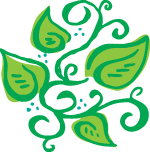 A Prayer for MomA young boy had been misbehaving, so his mother sent him to his room. Sometime later, he came out and told his mom he’d prayed about the matter. “That’s good,” she replied. “If you ask God for help to not misbehave, he’ll help you.” 

“Oh, I didn’t pray for help behaving,” said the boy. “I prayed for God to help you put up with me.” 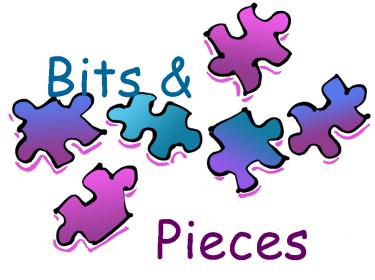 Recipe of the Month:Crunchy Asian Ramen Noodle Salad 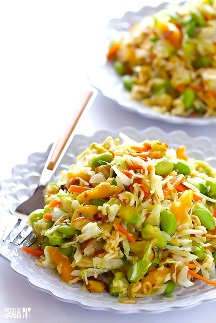 Ingredients 1 (16-ounce) bag coleslaw mix2 (3-ounce) packages of ramen noodles, crumbled (you will not use the seasoning packet)1 cup shelled and cooked edamame1 avocado, peeled, pitted and diced1 mango, peeled, pitted, and julienned (or diced)1/2 cup thinly-sliced almonds (optional)1/2 cup thinly-sliced green onions (scallions)Asian honey vinaigrette (see ingredients below)Asian Honey Vinaigrette2/3 cup vegetable oil (or any cooking oil)1/3 cup honey (or agave, to make this vegan)1/3 cup rice wine vinegar2 teaspoons soy sauce1/4 teaspoon sesame oilpinch of salt and black pepperWhisk all ingredients together until combined.Directions: (Optional first step: Heat oven to 425 degrees. Spread the crumbled ramen noodles and sliced almonds out on a baking sheet, and stir a bit to combine. Bake for about 5 minutes, or until the almonds and noodles are slightly toasted and golden. Remove baking sheet, and give the mixture a good stir to toss. Then return it to the oven and toast for an additional 3 minutes. Keep a very close eye on the mixture so that it does not burn. Remove and set aside.)Add ingredients (including the vinaigrette) together in a large bowl, and toss until combined.Serve immediately, or cover and refrigerate for up to 3 days. (This salad is much better eaten the first day, as the noodles lose their "crunch" the longer it sits, and the avocado may brown a bit. Still, it's perfectly edible and enjoyable even after a few days!)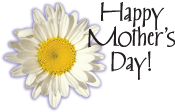 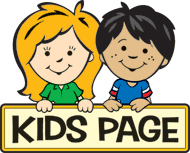 SUNDAYMONDAYTUESDAYWEDNESDAYTHURSDAYFRIDAYSATURDAY.123Communion9:30 AM Adult Sunday School10:30 AM Worship47 PM Choir rehearsal59 AM Prayer Group7 PM Music Comm.610:30 AM Manor Service7 PM Bible Study77 PM Praise Band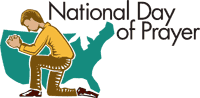 8Annual Business Mtg.9109:30 AM Adult Sunday School10:30 AM Worship 6-7:45 PM BYF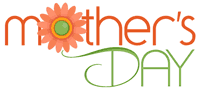 117 PM Choir rehearsal129 AM Prayer Group6:30 PM Trustees7 PM Deacons7 PM Missions Brd.137 PM Bible Study147 PM Praise Band15Lamplighter Articles Due16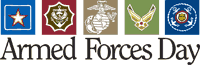 179:30 AM Adult Sunday  School10:30 AM Morning Worship 6-7:45 BYF end of year picnic187 PM Choir rehearsal199 AM Prayer Group.206:30 PM Book Study7 PM Bible Study217 PM Praise Band222324 9:30 AM Adult Sunday school10:30 Am Worship25 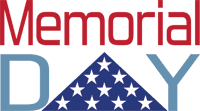 26   9 AM Prayer Group7 PM Brd. Of Christian Ed andHospitality Comm.276:30 PM Book Study7 PM Bible Study28 7 PM White Cross29	319:30 AM Adult Sunday school10:30 Am Worship